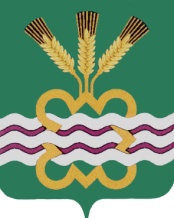 ГЛАВА МУНИЦИПАЛЬНОГО ОБРАЗОВАНИЯКАМЕНСКИЙ  ГОРОДСКОЙ ОКРУГПОСТАНОВЛЕНИЕ28.11.2012										№ 2693п. МартюшОб утверждении  состава Комиссии по повышению качества предоставления муниципальных услуг и снижению административных барьеров, утвержденный постановлением Главы Каменского городского округа от 28.11.2012 года № 2693 (в редакции от 09.03.2022 года № 356)В связи с кадровыми изменениями,  в целях уточнения состава Комиссии по повышению качества предоставления муниципальных услуг и снижению административных барьеров, руководствуясь Уставом МО «Каменский городской округ»ПОСТАНОВЛЯЮ:1. Внести изменения в состав Комиссии по повышению качества предоставления муниципальных услуг и снижению административных барьеров, утвержденный постановлением Главы Каменского городского округа от 28.11.2012 года № 2693 «О комиссии по повышению качества предоставления муниципальных услуг и снижению административных барьеров» (в редакции от 09.03.2022 года № 2693), утвердив его в новой редакции (прилагается).Настоящее постановление вступает в силу со дня его принятия.Разместить настоящее постановление на официальном сайте муниципального образования «Каменский городской округ».Контроль за исполнением настоящего постановления возложить на заместителя Главы Администрации по вопросам организации управления и социальной политике Е.Г. Балакину.    Глава  городского округа                                                                          С.А. БелоусовСостав Комиссии по повышению качества предоставления муниципальных услуг и снижению административных барьеровУтвержден постановлением Главы МО «Каменский городской округ»от 28.11.2012 года № 2693«Об утверждении состава Комиссии по повышению качества предоставления муниципальных услуг и снижению административных барьеров, утвержденный постановлением Главы Каменского городского округа от 28.11.2012 года № 2693 (в редакции от 09.03.2022 года № 356)Балакина Елена Геннадьевна- заместитель Главы Администрации МО «Каменский городской округ» по вопросам организации управления и социальной политике, председатель комиссии;Шестерова Айгуль Газимовна- начальник отдела по правовой и кадровой работе, заместитель председателя комиссии;Семенова Екатерина Алексеевна- ведущий специалист  Администрации МО «Каменский городской округ», секретарь комиссии;Члены комиссии:Андреев Тимур Владимирович- главный специалист Администрации МО «Каменский городской округ»;Вешкурцева Людмила Николаевна- начальник Управления культуры, спорта и делам молодежи Администрации МО «Каменский городской округ»;Гераськина Анастасия Юрьевна - специалист 1 категории Администрации МО «Каменский городской округ»;Котышева Светлана Вадимовна- начальник Управления образования Администрации                  МО «Каменский городской округ»;Обласова Ирина Михайловна- ведущий специалист  Администрации МО «Каменский городской округ»;Прошкина Злата Викторовна- специалист 1 категории Администрации МО «Каменский городской округ»;Самохина Марина Ивановна- председатель комитета по управлению муниципальным имуществом Администрации МО «Каменский городской округ»;Степанова Надежда Сергеевна- начальник ГБУ СО «Многофункциональный центр» в Каменском городском округе (по согласованию);Степанова Татьяна Владимировна- главный специалист Администрации МО «Каменский городской округ»;Чемезова Ольга Александровна- начальник МКУ «Центр компенсаций и субсидий» МО «Каменский городской округ»;Чистякова Екатерина Андреевна- председатель комитета по архитектуре и градостроительству Администрации МО «Каменский городской округ»;Якимцев Олег Викторович- директор МКУ «Архив Каменского городского округа».